ANNEXE 2-1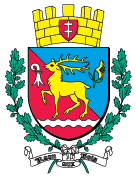 Formulaire SALLE POLYVALENTE (1/3)Nom du locataire :	Date(s) de la location :* : sols à balayer et à récurer 		** : effectuée par la mairieEtat des lieuxEntréeSortieObservationsVérification fonctionnement fermetures des portesVérification plombage des extincteursEntrée 	(*)Hall 	(*)Sanitaires (dont 1 pour PMR)	(*)
	(lavabos, cuvettes WC et urinoirs à nettoyer)Bar	(*)Vestiaire 	(*)Salle 	(à balayer uniquement)Cuisine 	(*)Vérification état / fonctionnement / propreté de l’ensemble cuisine-traiteur
- Four
- Table de cuisson
- Réfrigérateur
- Congélateur
- Lave-vaisselleMise en route éclairage parking extérieur	(**)MatérielNb disponibleNb demandéNb RestituéNb manquantObservations 
(état, …)MOBILIERMOBILIERMOBILIERMOBILIERMOBILIERMOBILIERGrande table (2m x 0,80m)31Chaise200Sono (Uniquement pour les associations)1Grande estrade1Petite estrade1Réfrigérateur1Ensemble cuisine-traiteur1MATERIEL DE NETTOYAGEMATERIEL DE NETTOYAGEMATERIEL DE NETTOYAGEMATERIEL DE NETTOYAGEMATERIEL DE NETTOYAGEMATERIEL DE NETTOYAGEBalai4Raclette1Seau1Serpillière2Pelle et balayette1MATERIEL DE SECURITEMATERIEL DE SECURITEMATERIEL DE SECURITEMATERIEL DE SECURITEMATERIEL DE SECURITEMATERIEL DE SECURITEExtincteurs6+2Plan d’évacuation1Défibrillateur1CLEFSCLEFSCLEFSCLEFSCLEFSCLEFSAccès entrée / couloir1Entrée extérieure principale1Entrée extérieure cuisine1Accès couloir-cuisine1Boite à pharmacie1SAS de la Mairie (accès défibrillateur)1Alarme Incendie1